Montag:S. 65/5: Bartputzer, buntscheckiger Narr, Hungerleider, Mäusejäger6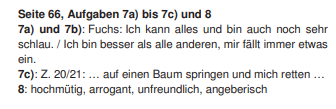 9 a) Er will ihr beibringen, wie man den Hunden entgeht.   b) Nein, denn diese Kunst beherrscht sie schon10 sich schnell etwas einfallen lassen11 Die Katze, denn sie konnte sich retten.